Poznámky si odpíšte do zošita zo slovenského jazyka a naučte sa to!Opis pracovnej činnosti (dynamický opis)Opis pracovnej činnosti je meniaci sa, vyvíjajúci sa opis. Je to opis dejov, procesov či činností, ktoré sa opakujú. V opise pracovnej činnosti vysvetľujeme v časovej postupnosti čiastkové pracovné úkony, ktoré treba vykonať pri realizácii nejakého diela, napr. sadenie stromčekov, návod na obsluhu prístroja, recept na prípravu jedla, zhotovenie výrobku. Poradie opisovaných častí je záväzné (nemôžeme ho zmeniť). V opise pracovnej činnosti sú dôležité slovesá. Používajú sa zvyčajne v 1. os. pl. prítomného času alebo v 2. os. pl. rozkazovacieho spôsobu. Opis pracovnej činnosti je typickým dynamickým opisom.Charakteristické znaky:  - časová postupnosť jednotlivých činností- je to opakovateľná činnosť- v závere je jasný výsledok činnosti - prevládajú plnovýznamové činnostné  slovesá- text je písaný v 1.osobe plurálu prítomného času oznamovacieho spôsobu ( odrežeme, namaľujeme...) alebo v 2.osobe plurálu rozkazovacieho spôsobu ( odrežte ! , namaľujte ! )Kompozícia:Opis pracovného postupu sa najčastejšie skladá z dvoch častí:1.vymenovanie materiálu a nástrojov potrebných pri práci2. opis postupu jednotlivých úkonov, činnostíSpisovný jazyk a nárečiaSlovenčina je náš národný jazyk (spoločný jazyk všetkých Slovákov), ktorý tvoria spisovný jazyk a všetky nárečia.Z hľadiska spisovnosti slov členíme slovnú zásobu na spisovné a nespisovné slová. Spisovné slová môžeme používať v úradoch, v knihách, v škole, v písomnom vyjadrení. Nespisovné slová môžeme používať v súkromnom vyjadrení.Spisovné slová – používajú sa v oficiálnom verejnom dorozumievaní (v tlači, rozhlase, televízii, v školách, v úradoch): dáždnik, cesta, auto. Spisovný variant slovenského jazyka je kodifikovaný (uzákonený) a presne opísaný v kodifikačných príručkách. Je záväzný pre príslušníkov celého slovenského národa.                                                                                                                                                                                                                  Nespisovné slová sú:                                                                                                                                                             a, nárečové – používajú sa v niektorom nárečí: dražka, sadzena, mléko. Nárečie je svojrázna reč ľudu istého kraja. Je to útvar národného jazyka, ktorý sa používa na určitom zemepisnom území  Slovenska v bežnej súkromnej komunikácii. Slovenské nárečia sa doteraz dedia z generácie na generáciu v ústnej podobe.  Členia sa podľa oblastí na tri základné skupiny: západoslovenské, stredoslovenské a východoslovenské. Okrem nich sú tu oblasti ovplyvnené jazykom susedných krajín (sivé maďarčinou, hnedé ukrajinčinou, zelené sú goralské nárečia ovplyvnené poľštinou). Nárečia nie sú kodifikované – sú nespisovné.Každé z nárečí má osobitosti v hláskosloví, slovnej zásobe, v tvorení slov aj v gramatike.Zvláštnosti nárečí sú zachytené v Atlase slovenského jazyka. Existuje aj Slovník slovenských nárečí. Je celonárodným slovníkom, ktorý okrem iného spracúva slovnú zásobu slovenských miestnych nárečí. Nárečia (dialekty) skúma vedný odbor jazykovedy dialektológia.Východoslovenské nárečia -  Spiš, Šariš, ZemplínStredoslovenské nárečia - Liptov, Orava, Turiec, Zvolen.Západoslovenské nárečia - Bratislava, Nitra, Trnava b, slangové slová – používajú sa v súkromnom styku skupiny ľudí s rovnakým zamestnaním, záľubami (žiaci, študenti, športovci, umelci): učka, slovina, dostať guľu.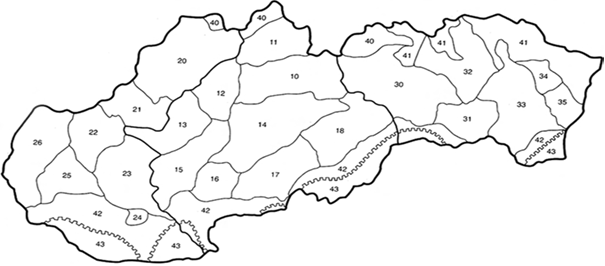 a) Západoslovenské nárečiaZápadoslovenské nárečia sú rozšírené v trenčianskej, nitrianskej, trnavskej, myjavskej oblasti                                                                                                                                          a v ďalších regiónoch.20.	Hornotrenčianske nárečia21.	Dolnotrenčianske nárečie22.	Považské nárečie23.	Stredonitrianske nárečia24.	Dolnonitrianske nárečia25.	Nárečia trnavského okolia26.	Záhorské nárečieb) Stredoslovenské nárečiaStredoslovenskými nárečiami sa hovorí v regiónoch Liptov, Orava, Turiec, Tekov, Hont, Novohrad, Gemer a vo zvolenskej oblasti.10.	Liptovské nárečia11.	Oravské nárečia12.	Turčianske nárečie13.	Hornonitrianske nárečia14.	Zvolenské nárečia15.	Tekovské nárečia16.	Hontianske nárečie17.	Novohradské nárečia18.	Gemerské nárečiac) Východoslovenské nárečiaVýchodoslovenské nárečia možno nájsť v regiónoch Spiš, Šariš, Zemplín a Abov.30.	Spišské nárečia31.	Abovské nárečia32.	Šarišské nárečia33.	Zemplínske nárečie34.	Sotácke nárečia35.	Užské nárečia36.	Oblasť goralských nárečí37.	Oblasť ukrajinských nárečí38.	Nárečovo rôznorodé oblasti39.	Oblasť maďarských nárečí